Ankieta w ramach konsultacji z mieszkańcami miasta i gminy Pisz dotycząca planowanej inwestycji pn. „Budowa fontanny na Placu Daszyńskiego”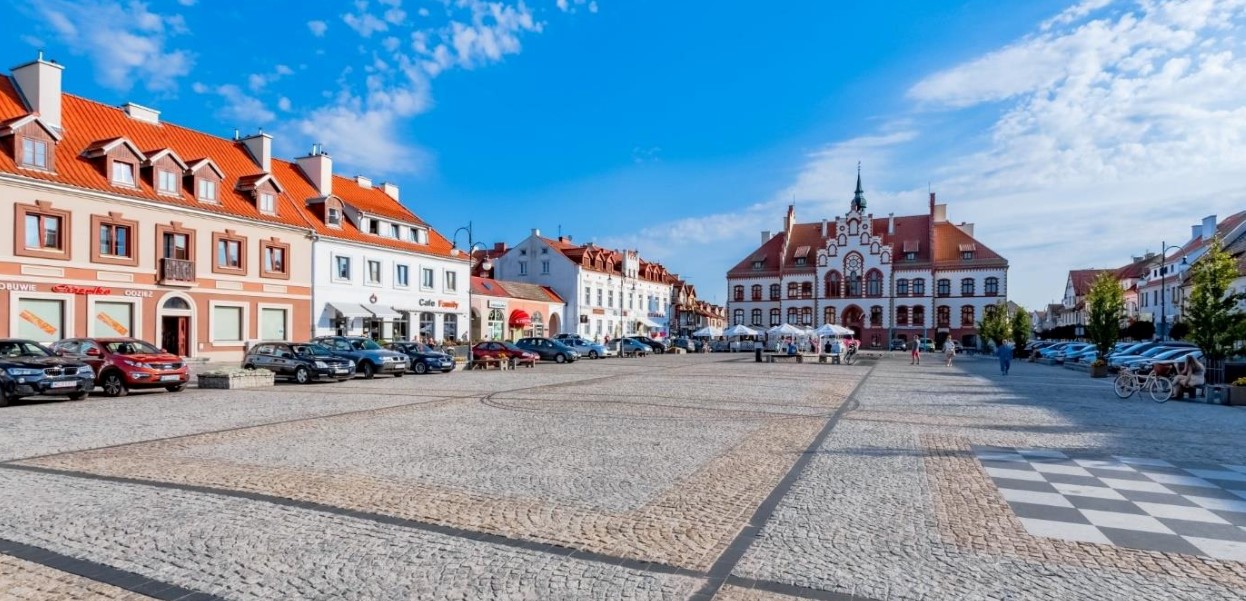 Szanowni Państwo,Gmina Pisz w odpowiedzi na potrzeby mieszkańców planuje do realizacji inwestycję polegającą na modernizacji istniejącej bądź budowie nowej fontanny na Placu Daszyńskiego, umiejscowionej w okolicach Kamiennej Baby bądź w obecnej lokalizacji. Jednocześnie informujemy, że szacowany koszt budowy nowej fontanny wynosi 500 tys. zł.Przeprowadzenie badań ankietowych ma na celu poznanie Państwa opinii nt. kierunku dla przyszłego projektu fontanny oraz przynajmniej częściowo zobrazowanie jak Państwa zdaniem fontanna powinna wyglądać i gdzie powinna zostać zlokalizowana. 	Wypełnione ankiety proponuję przesłać w wersji elektronicznej na adres mailowy: pisz@home.pl bądź dostarczyć do Urzędu Miejskiego w Piszu przy ul. G. Gizewiusza 5 w terminie do 15 października 2021 r.	Zachowana zostanie pełna anonimizacja otrzymanych wyników badania. Serdecznie dziękujemy za udział w badaniu.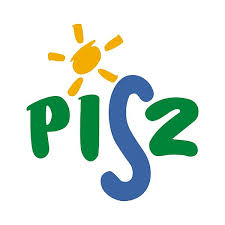 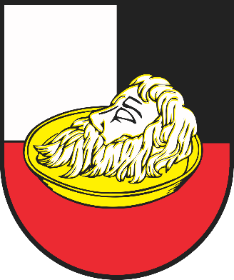 W związku z powyższym uprzejmie prosimy o udzielenie odpowiedzi na poniższe pytania. 
Udział w ankiecie jest dobrowolny. Zebrane odpowiedzi pozwolą na uwzględnienie potrzeb lokalnej społeczności w doborze konkretnych rozwiązań projektowych i lokalizacyjnych.Odpowiedzi należy zaznaczyć znakiem „x” bądź podać wartość liczbową we wskazanych polach.Który kierunek działań Państwa zdaniem powinien zostać podjęty?Poniżej znajduje się poglądowa mapka prezentująca warianty lokalizacyjne fontanny. Który 
z wariantów jest w Państwa ocenie najkorzystniejszy?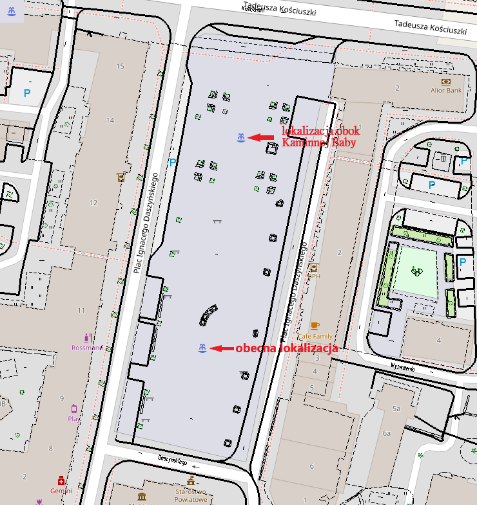 Który rodzaj fontanny pod względem konstrukcji w większym stopniu spełni Państwa oczekiwania?Poniżej zamieszczonych zostało kilka fotografii fontann, jako wyznaczenie kierunku dla przyszłego projektu. W celu zobrazowania jak Państwa zdaniem fontanna powinna wyglądać proszę o zaznaczenie wybranej.W załączeniu znajduje się klauzula RODO, informująca Państwa o sposobie przechowywania oraz wykorzystania przekazanych informacji, a także o możliwości wydania dyspozycji skorygowania,
bądź usunięcia przechowywanych danych.Remont istniejącej fontannyBudowa nowej fontannyWariant IObecna lokalizacja Obecna lokalizacja Wariant IILokalizacja obok Kamiennej BabyLokalizacja obok Kamiennej BabyWariant IIIInna lokalizacja – proszę wskazać miejsce:fontanna klasyczna z niecką wodną    posiada jedną lub wiele dysz, umieszczonych wewnątrz basenu fontanny; tworzy strumienie wodne pionowe lub paraboliczne, przezroczyste lub spienione nierzadko podświetlone reflektoramifontanna "sucha”     fontanna bez niecki wodnej z dyszami i reflektorami skrytymi w płycie fontanny, z której woda tryska w postaci przezroczystych lub spienionych strumieni wodnych, a następnie spływa szczelinami i kanałami odwadniającymi do zbiorników buforowych, pozostawiając płytę suchą gdy fontanna nie pracuje.Inna propozycja    proszę krótko opisać konstrukcję:Rzeszów IRzeszów IRzeszów I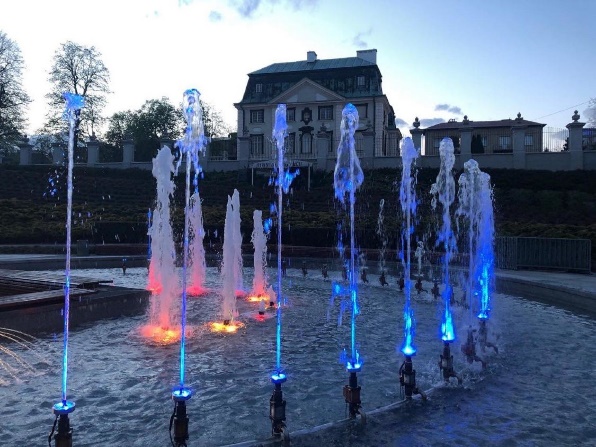 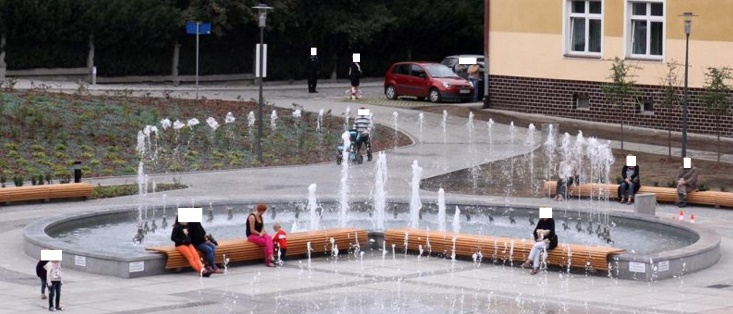 Rzeszów IIRzeszów IIRzeszów II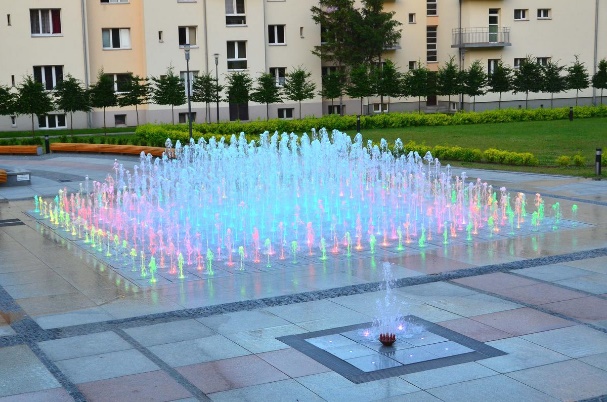 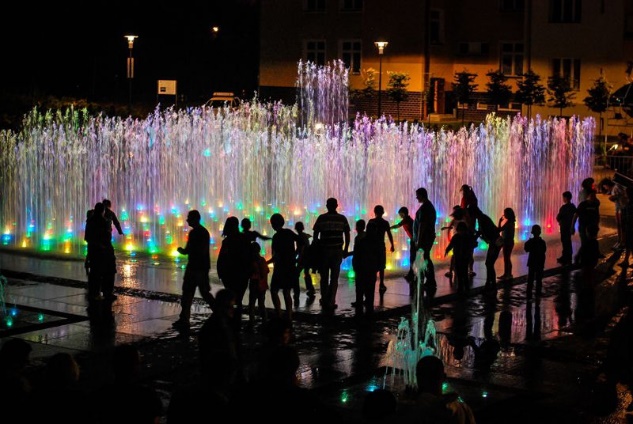 Erywań, ArmeniaErywań, ArmeniaErywań, Armenia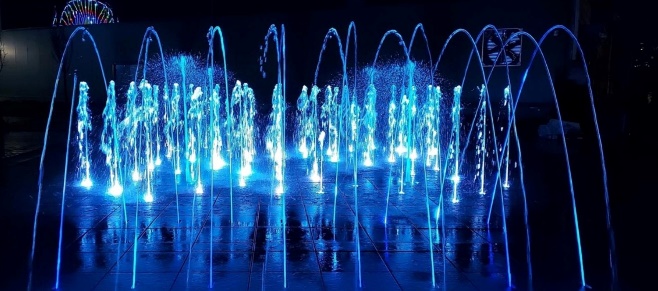 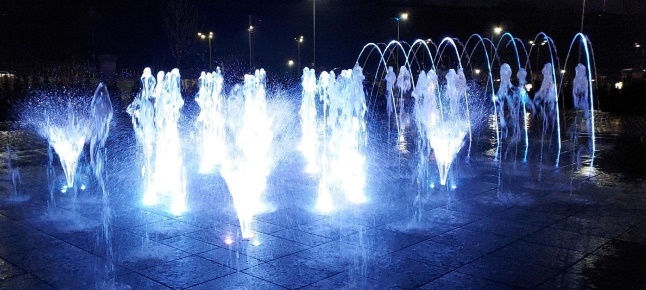 GdańskGdańskGdańsk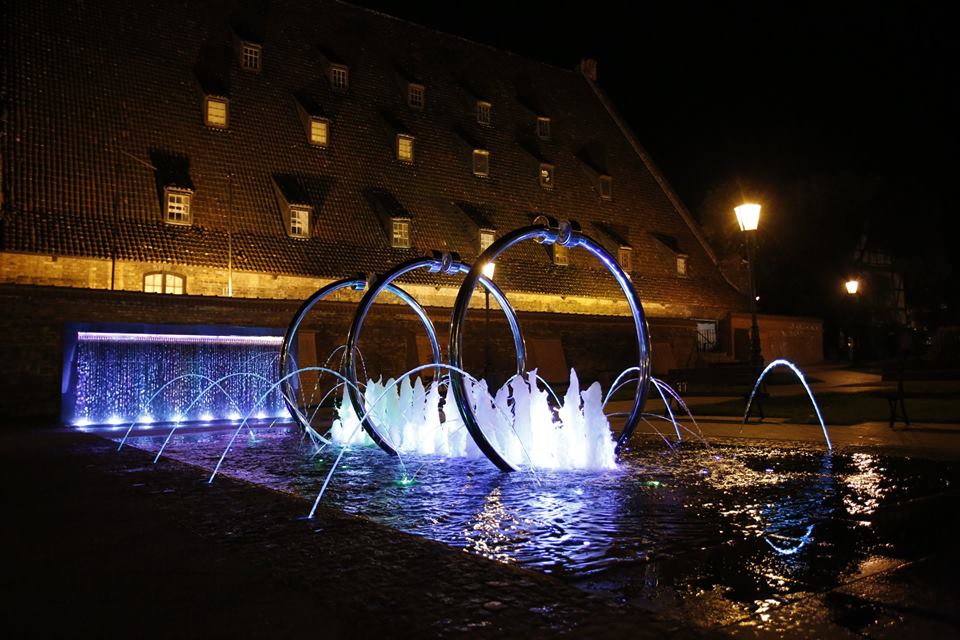 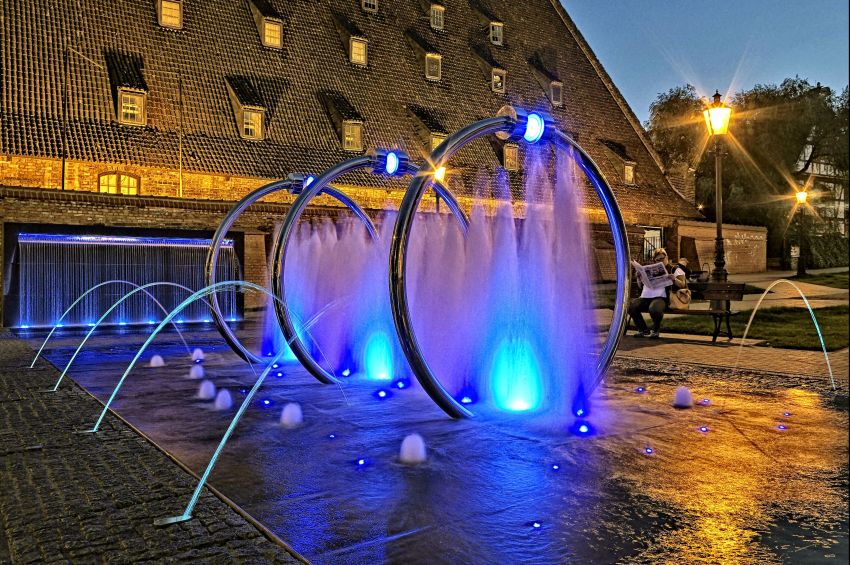 GnieznoGnieznoGniezno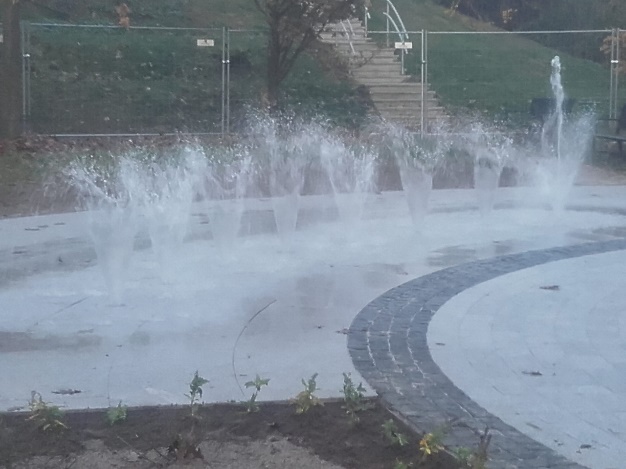 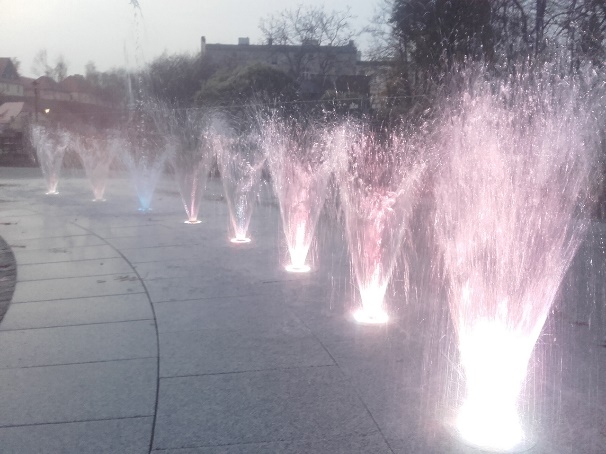 Gorzów Wielkopolski IGorzów Wielkopolski IGorzów Wielkopolski I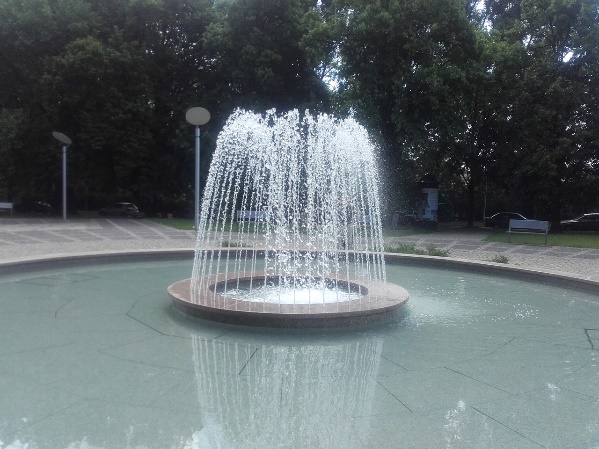 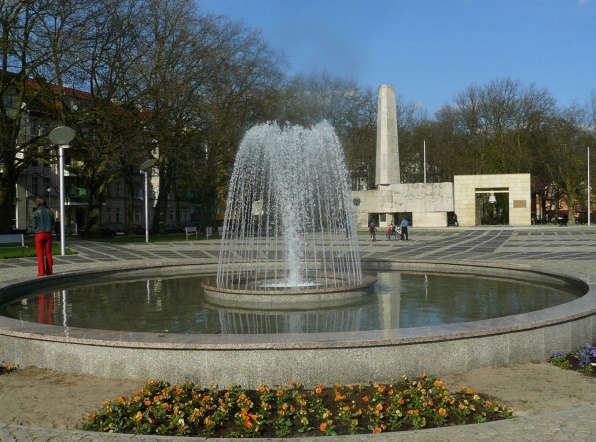 Gorzów Wielkopolski IIGorzów Wielkopolski IIGorzów Wielkopolski II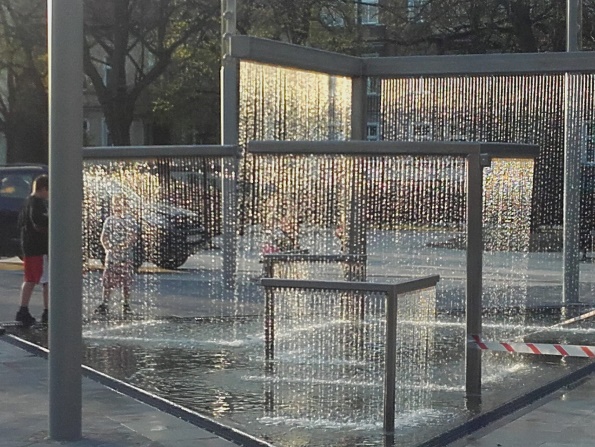 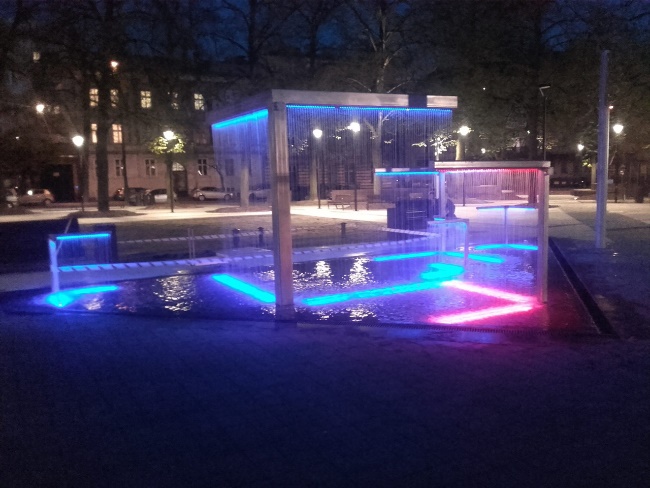 Murowana GoślinaMurowana GoślinaMurowana Goślina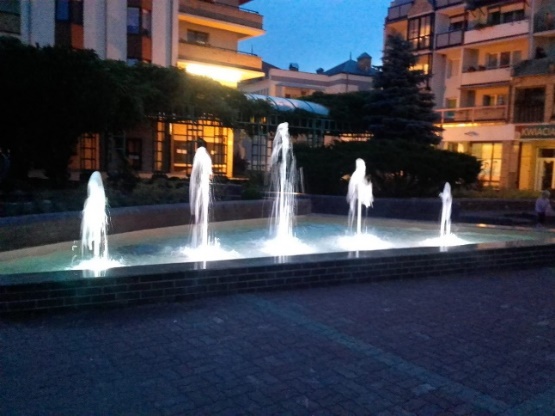 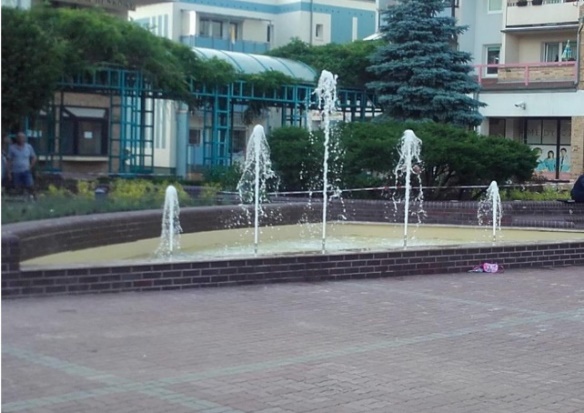 Środa WielkopolskaŚroda WielkopolskaŚroda Wielkopolska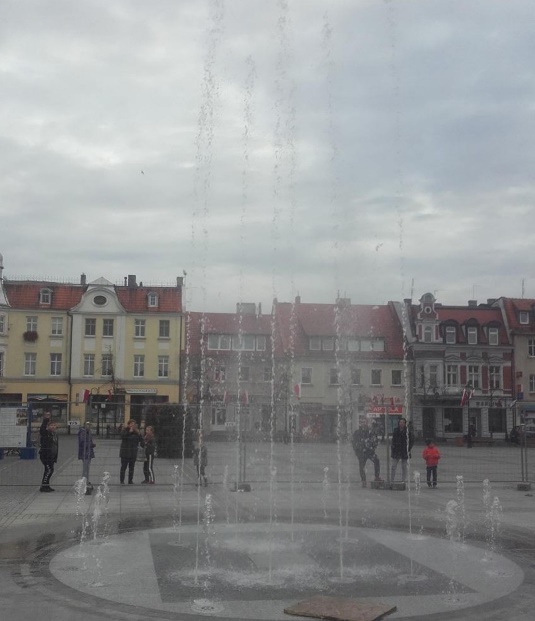 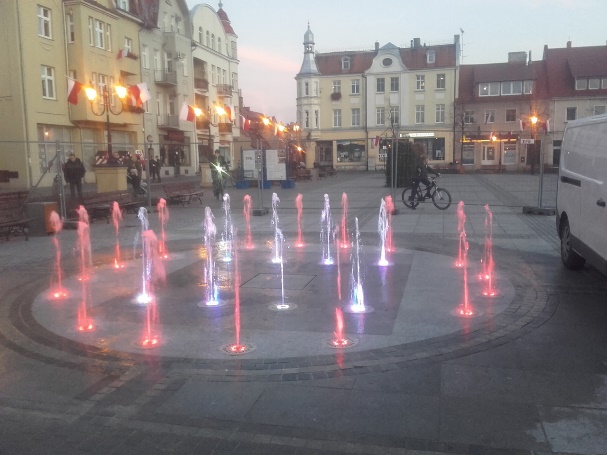 ŚwinoujścieŚwinoujścieŚwinoujście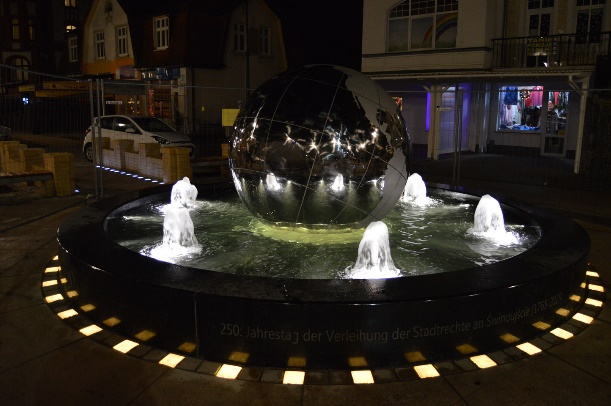 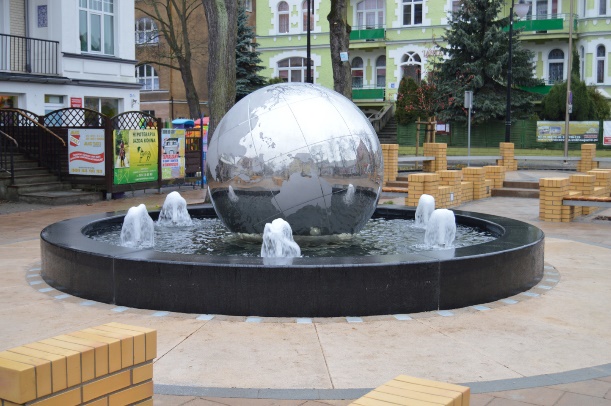 Inna propozycja (można opisać, podać lokalizację/nazwę fontanny, link do strony internetowej):Inna propozycja (można opisać, podać lokalizację/nazwę fontanny, link do strony internetowej):Inna propozycja (można opisać, podać lokalizację/nazwę fontanny, link do strony internetowej):Inna propozycja (można opisać, podać lokalizację/nazwę fontanny, link do strony internetowej):METRYCZKAMETRYCZKAMETRYCZKAMETRYCZKAMETRYCZKAMETRYCZKAMETRYCZKAPłećKobietaKobietaKobietaMężczyznaMężczyznaMężczyznaPłećWiek w latachdo 2021-3031-4031-4041-5051 i więcejWiek w latachMiejsce zamieszkaniaMiastoMiastoMiastoWieśWieśWieśMiejsce zamieszkania